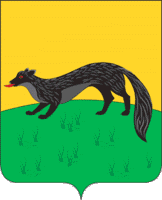 П О С Т А Н О В Л Е Н И Е администрации городского поселения -город  Богучарот «_14_» марта 2017 года  №  52                                                        		г. БогучарОб утверждении Порядка и сроков представления, рассмотрения и оценки предложений заинтересованных лиц о включении дворовой территории в муниципальную программу городского поселения – город Богучар «Формирование современной городской среды» на 2017 год, оформленных в виде протоколов общих собраний собственников помещений в каждом многоквартирном доме, решений собственников каждого здания, находящихся на дворовой территории и  Порядка и сроков представления, рассмотрения и оценки предложений граждан, организаций о включении в муниципальную программу городского поселения – город Богучар «Формирование современной городской среды» на 2017 год наиболее посещаемой муниципальной общественной территории, подлежащей благоустройству в 2017 годуВ соответствии с Федеральным законом от 06.10.2003 № 131-ФЗ «Об общих принципах организации местного самоуправления в Российской Федерации», постановлением Правительства Российской Федерации от 10.02.2017 №169 «Об утверждении Правил предоставления и распределения субсидий из федерального бюджета бюджетам субъектов Российской Федерации и муниципальных программ формирования современной городской среды», в целях вовлечения граждан, организаций в процесс обсуждения проекта муниципальной программы, отбора дворовых территорий, общественных территорий для включения в муниципальную программу «Формирование современной городской среды» на 2017 год, администрация городского поселения – город Богучар постановляет:Утвердить Порядок и сроки представления, рассмотрения и оценки предложений заинтересованных лиц о включении дворовой территории в муниципальную программу городского поселения – город Богучар «Формирование современной городской среды» на 2017 год, оформленных в виде протоколов общих собраний собственников помещений в каждом многоквартирном доме, решений собственников каждого здания, находящихся на дворовой территории согласно приложению 1.Утвердить Порядок и сроки представления, рассмотрения и оценки предложений граждан, организаций о включении в муниципальную программу городского поселения – город Богучар «Формирование современной городской среды» на 2017 год наиболее посещаемой муниципальной общественной территории, подлежащей благоустройству в 2017 году согласно приложению 2.Опубликовать настоящее постановление на официальном сайте администрации городского поселения – город Богучар в сети «Интернет».Контроль за исполнением настоящего постановления возложить на заместителя главы администрации городского поселения – город Богучар – юрисконсульта С. А. Аксёнова. Глава администрации городского поселения – город Богучар   		                     И. М. Нежельский   Приложение 1к постановлению администрациигородского поселения – город Богучарот «14» марта 2017 г. №52ПОРЯДОКи сроки представления, рассмотрения и оценки предложений заинтересованных лиц о включении дворовой территории в муниципальную программу городского поселения – город Богучар «Формирование современной городской среды» на 2017 год, оформленных в виде протоколов общих собраний собственников помещений в каждом многоквартирном доме, решений собственников каждого здания, находящихся на дворовой территорииОбщие положенияПорядок представления, рассмотрения и оценки предложений заинтересованных лиц о включении дворовой территории в муниципальную программу муниципальную программу городского поселения – город Богучар «Формирование современной городской среды» на 2017 год, (далее - Порядок) разработан в целях обеспечения единого подхода к отбору объектов для включения в программу, которая направлена на повышение уровня благоустройства дворовых территорий, включающую строительство, реконструкцию и капитальный ремонт объектов благоустройства. 1. Для включения дворовой территории в муниципальную программу по благоустройству дворовых территорий МКД должны быть выполнены следующие условия:осуществлен выбор способа управления многоквартирным домом;           общим собранием собственников помещений в многоквартирном доме, принято решение, оформленное в виде протокола об участии в отборе дворовых территорий, либо в виде решения собственников каждого здания и сооружения, расположенных  в границах дворовой территории. 1.1. Заинтересованными лицами являются собственники помещений в многоквартирных домах,  собственники иных зданий и сооружений, расположенных в границах дворовой территории, подлежащей благоустройству.Дворовые территории являются совокупностью территорий, прилегающих к многоквартирным домам, с расположенными на них объектами, предназначенными для обслуживания и эксплуатации таких домов, и элементами благоустройства этих территорий, в том числе парковками (парковочными местами), тротуарами и автомобильными дорогами, включая автомобильные дороги, образующие проезды к территориям, прилегающим к многоквартирным домам.				2. Благоустройству не подлежат дворовые территории МКД, в которых проведены работы по их комплексному благоустройству в рамках государственной программы Воронежской области «Обеспечение качественными жилищно-коммунальными услугами населения Воронежской области»  в течение последних 5 лет, а также дворовые территории многоквартирных домов, относящихся к категории непригодных для проживания (аварийных, подлежащих сносу).		3. Решение  об обращении с предложением  по включению в программу дворовой территории принимается большинством голосов от общего числа голосов собственников помещений, проживающих в многоквартирном доме. В отношении одной дворовой территории МКД может быть подано только одно предложение об участии. Предложение подается лицом, уполномоченном собственниками многоквартирного дома на подачу предложения в письменной форме в администрацию городского поселения - город Богучар, которое регистрируется специалистом и делается отметка на предложении о его получении с указанием даты и времени его получения по форме согласно приложению к настоящему Порядку. В случае если многоквартирные дома, расположенные в одной дворовой территории, находятся в управлении нескольких управляющих организаций, товариществ собственников жилья предложение подается от имени уполномоченных лиц, определенных протоколами общих собраний собственников помещений таких домов. 	3.1. Предложение должно содержать:- Заявку в двух экземплярах по форме согласно приложению;  	- Оригиналы или заверенные копии протоколов общих собраний собственников помещений в каждом многоквартирном доме с оригиналами листов голосования, оформленных в соответствии с требованиями действующего законодательства, решений собственников каждого здания и сооружения, расположенных в границах дворовой территории, содержащих в том числе следующую информацию:			1) решение об обращении с предложением по включению дворовой территории в муниципальную программу; 	2) перечень работ по благоустройству дворовой территории, сформированный исходя из минимального перечня работ по благоустройству;Минимальный перечень работ по благоустройству дворовой территории включает: Ремонт (устройство) дворовых проездов; 					Ремонт (устройство) тротуаров, учитывающие беспрепятственное передвижение маломобильных групп населения; 						Обеспечение освещения дворовых территорий; 				Установка скамеек и урн для мусора. 							3) перечень работ по благоустройству дворовой территории, сформированный исходя из дополнительного перечня работ по благоустройству (в случае принятия решения заинтересованными лицами об участии в выполнении дополнительного перечня работ); 	Перечень дополнительных работ включает: 				Оборудование детских площадок; 							Устройство автомобильных парковок; 						Озеленение территорий; 						Установку малых архитектурных форм; 				Комплекс работ по обустройству дворовых проездов искусственными дорожными неровностями; 									Оборудование хозяйственных площадок; 						Иные виды работ. 4) решение о порядке сбора денежных средств на софинансирование видов работ, выполняемых в рамках дополнительного перечня работ;5) решение о принятии (непринятии) в состав общего имущества собственников помещений в многоквартирном доме (в собственность - для собственников зданий строений и сооружений), оборудования, малых архитектурных форм, иных некапитальных объектов, установленных на дворовой территории в результате реализации муниципальной программы;6) обязательство по осуществлению содержания оборудования, малых архитектурных форм, иных некапитальных объектов, установленных на дворовой территории в результате реализации муниципальной программы;7) решение об определении лиц, которые от имени собственников помещений в многоквартирном доме уполномочены на представление предложений, согласование дизайн-проекта благоустройства дворовой территории, а также на участие в контроле, в том числе промежуточном, и приемке работ по благоустройству дворовой территории, заключение договоров в рамках реализации муниципальной программы в целях обеспечения софинансирования (далее - представитель);8) Схему планировочной организации земельного участка, согласованную с сетевыми организациями;										9) Дефектную ведомость работ по благоустройству дворовой территории.Ответственность за достоверность сведений в заявке и прилагаемых к ней документах, несут заинтересованные лица, представившие их.Заинтересованные лица вправе представлять предложения о включении дворовых территорий в муниципальную программу, включающие виды работ из минимального перечня работ и (или) дополнительного перечня работ.4. Общественная комиссия по рассмотрению и оценки поступивших предложений создается постановлением администрации городского поселения - город Богучар и осуществляет проверку документов, комиссионное обследование дворовой территории в течение десяти дней со дня подачи документов, составляет акт обследования с указанием балльной оценки предложений на основе критериев отбора.					5. Комиссия рассматривает поступившие предложения и документы для включения в муниципальную программу  дворовых территорий  на предмет их соответствия критериям, указанным в пункте 6 настоящего Порядка. Срок рассмотрения Комиссией предложений и приложенных к ним документов не может превышать семи календарных дней.		       	6. Комиссия осуществляет оценку предложений по следующим критериям:6.1. Продолжительность эксплуатации многоквартирного дома. 6.2. Выполнение работ по капитальному ремонту многоквартирного дома. 6.3. Техническое состояние дворовой территории многоквартирного дома. Определяется на основании визуального осмотра комиссии.6.4. Финансовая дисциплина собственников помещений в многоквартирном доме (размер суммарной задолженности по плате за ремонт и содержание жилья, взносов на капитальный ремонт). Для расчета критерия отбора берутся данные на 1-е число месяца, в котором проводится отбор дворовых  территорий многоквартирных домов.
          6.5. Трудовое соучастие собственников помещений.					6.6. Доля собственников (голосов собственников помещений), подавших голоса за решение об участии в отборе дворовых территорий МКД, от общего числа голосов, принимающих участие в собрании.7. Оценка предложений осуществляется на основе балльной оценки по следующим критериям.8. Комиссия в соответствии с критериями оценки предложений осуществляет оценку представленных на рассмотрение предложений.8.1. Расчет балльной оценки дворовой территории:8.1.1. Итоговая балльная оценка является суммой баллов, начисляемых дворовой территории по каждому критерию, указанному в пункте 7.8.1.2. Приоритет имеет поступившее предложение от дворовой территории с наибольшей итоговой балльной оценкой.При наборе двумя и более дворовыми территориями одинаковой итоговой балльной оценки приоритет отдается той дворовой территории, по которой документы и предложение представлены в наиболее ранний период.9. Решения Комиссии в день их принятия оформляются протоколом, который подписывают члены Комиссии, принявшие участие в заседании. Протокол заседания ведет секретарь Комиссии. Указанный протокол составляется в 2 экземплярах, один из которых остается в Комиссии. 			10. Протокол оценки предложений подписывается всеми членами Комиссии, присутствовавшими на заседании, и размещается на официальном сайте администрации и в средствах массовой информации в течение трех рабочих дней     с момента его подписания.             11. Порядок и формы трудового участия граждан в выполнении работ по благоустройству дворовых территорий.Благоустройство дворовых территорий многоквартирных домов представляет комплекс мероприятий, направленных на создание благоприятных, здоровых и культурных условий жизни, трудовой деятельности и досуга населения и осуществляемых органами государственной власти, органами местного самоуправления, физическими и юридическими лицами.				Граждане,  заинтересованные в благоустройстве дворовых территорий, имеют право участвовать в выполнении работ по их благоустройству на безвозмездной основе.	Содействие граждан проведению работ по благоустройству дворовых территорий осуществляется путем участия:							1) в выполнении на добровольной основе неоплачиваемых работ по благоустройству дворовых территорий, не требующих специальной квалификации, связанных с подготовкой дворовой территории к выполнению работ (земляные работы, снятие старого оборудования, уборка мусора, покраска, озеленение территории); 	 						2) в месячниках (субботниках) по благоустройству территории муниципального образования;									3) в предоставлении строительных материалов, техники и т.д.;			4) в проведении конкурсов по благоустройству, содержанию и озеленению на лучшую дворовую территорию, лучшее частное домовладение, лучший подъезд, улицу и т.п.		Для проведения конкурса по благоустройству администрацией городского поселения - город Богучар принимается постановление, которым объявляется конкурс (например, на лучшую дворовую территорию, частное домовладение, подъезд, улицу и т.п.), утверждается положение о конкурсе, состав комиссии по подведению итогов конкурса, а также возлагается контроль за исполнением постановления на конкретное должностное лицо органа местного самоуправления. В положении о конкурсе определяются цели и задачи конкурса, номинации, критерии оценки, а также порядок проведения конкурса и подведение итогов.		Для проведения месячников (субботников) по благоустройству территории муниципального образования также принимается постановление администрации города, в котором устанавливаются сроки проведения месячника (субботника) санитарной очистки, благоустройства и озеленения, поручается конкретным должностным лицам проинформировать население о проведении месячника (субботника) через средства массовой информации, а также устанавливается лицо, осуществляющее контроль за исполнением данного постановления.Приложениек Порядку представления, рассмотрения и оценки предложений заинтересованных лиц о включении дворовой территории в муниципальную программу городского поселения – город Богучар «Формирование современной городской среды» на 2017 год, оформленных в виде протоколов общих собраний собственников помещений в каждом многоквартирном доме, решений собственников каждого здания Главе администрации городского поселения - город  Богучар И. М. Нежельскому_______________________________________(Ф.И.О., наименование организации), проживающего (ей) по адресу: ____________                  (для физических лиц)_______________________________________зарегистрированного по адресу: __________                    (для юридических лиц)_______________________________________ номер контактного телефона (факса): ______________________________________ИНН, КПП, ОГРН ______________________                       (для юридического лица):_____________________________________                       Предложениео включении  дворовой территории многоквартирного жилого дома в муниципальную программу на 2017 год____________________________в лице    _____________________________                                                       ( Ф.И.О., наименование должности)просит включить в муниципальную программу на 2017 год для благоустройства дворовую территорию Приложения:1. Оригинал (копии) протокола (ов) общих собраний собственников помещений в каждом многоквартирном доме, решений собственников каждого здания и сооружения, расположенных в границах дворовой территории.2. Схема планировочной организации земельного участка, согласованная с сетевыми организациями.3. Дефектная ведомость работ по благоустройству дворовой территории.______________________________________________           (подпись, фамилия, имя, отчество подписавшего предложение)«____»_______________201__ г.Даю согласие на обработку моих персональных данных в целях рассмотрения предложений о включении дворовой территории в муниципальную программу в соответствии с действующим законодательством.Персональные данные, в отношении которых дается настоящее согласие, включают данные, указанные в настоящих предложениях. Действия с персональными данными включают в себя: обработку (сбор, систематизацию, накопление, хранение, уточнение, обновление, изменение), использование, распространение, обеспечение, блокирование, уничтожение. Обработка персональных данных: автоматизация с использованием средств вычислительной техники, без использования средств автоматизации.Приложение 2к постановлению администрациигородского поселения – город Богучарот «14» марта 2017 г. №52ПОРЯДОКи сроки представления, рассмотрения и оценки предложений граждан, организаций о включении в муниципальную программу городского поселения – город Богучар «Формирование современной городской среды» на 2017 год наиболее посещаемой муниципальной общественной территории, подлежащей благоустройству в 2017 годуОбщие положенияПорядок представления, рассмотрения и оценки предложений граждан  и организаций о включении в муниципальную программу городского поселения – город Богучар «Формирование современной городской среды» на 2017 год наиболее посещаемой муниципальной общественной территории, подлежащей благоустройству в 2017 году (далее - Порядок) разработан в целях обеспечения единого подхода к отбору объектов, определяет последовательность действий и сроки представления, рассмотрения и оценки предложений граждан, организаций о включении в муниципальную программу формирования современной городской среды на территории города Богучар наиболее посещаемой общественной территории, подлежащей благоустройству в 2017 году. Под общественной территорией понимается территория общего пользования, которой беспрепятственно пользуется неограниченный круг лиц соответствующего функционального назначения (в том числе площади, набережные, улицы, пешеходные зоны, береговые полосы водных объектов общего пользования, скверы, парки, бульвары).Предложение о включении в муниципальную программу общественной территории вправе подавать граждане и организации (далее - заявители) в соответствии с настоящим Порядком.Предложение о включении в муниципальную программу общественной территории подается в двух экземплярах по форме согласно приложению к настоящему Порядку.Предложение о включении общественной территории в муниципальную программу должно отвечать следующим критериям:наиболее посещаемая территория;соответствия территории градостроительной документации в части ее функционального зонирования;возможность реализации проекта в полном объеме в 2017 году.Заявитель при подаче предложения вправе указать:предложение о благоустройстве общественной территории с указанием местоположения, перечня работ предлагаемых к выполнению на общественной территории;предложения по размещению на общественной территории видов оборудования, малых архитектурных форм, иных некапитальных объектов;предложения по организации различных по функциональному назначению зон на общественной территории, предлагаемой к благоустройству;предложения по стилевому решению, в том числе по типам озеленения общественной территории, освещения и осветительного оборудования;проблемы, на решение которых направлены мероприятия по благоустройству общественной территории.             7. Заявитель при подаче предложения вправе приложить эскизный проект благоустройства с указанием перечня работ по благоустройству, перечня объектов благоустройства предлагаемых к размещению на общественной территории, визуальное изображение (фото, видео, рисунки и т.д.).            8. Предложение с прилагаемыми к нему документами подается в письменной форме в администрацию городского поселения - город Богучар, которое регистрируется специалистом и делается отметка о его получении с указанием даты получения.            На обоих экземплярах предложения проставляется регистрационный номер, дата и время его представления. Один экземпляр предложения возвращается заявителю.            9. Постановлением администрации городского поселения - город Богучар создается общественная комиссия, которая осуществляет рассмотрение и оценку поступивших предложений на предмет их соответствия  установленным настоящим Порядком требованиям.            Срок рассмотрения Комиссией предложений и приложенных к ним документов не может превышать семи календарных дней.				10. Решения Комиссии в день их принятия оформляются протоколом, который подписывают члены Комиссии, принявшие участие в заседании. Протокол заседания ведет секретарь Комиссии. Указанный протокол составляется в 2 экземплярах, один из которых остается в Комиссии11. Протокол подписывается всеми членами Комиссии, присутствовавшими на заседании, и размещается на официальном сайте администрации и в средствах массовой информации в течение трех рабочих дней с момента его подписанияПриложениек Порядку представления, рассмотрения и оценки предложений граждан, организаций о включении в муниципальную программу городского поселения – город Богучар «Формирование современной городской среды» на 2017 год наиболее посещаемой муниципальной общественной территории, подлежащей благоустройству в 2017 годуГлаве администрации городского поселения - город  Богучар И. М. Нежельскому_______________________________________(Ф.И.О., наименование организации), проживающего (ей) по адресу: ____________                  (для физических лиц)_______________________________________зарегистрированного по адресу: __________                    (для юридических лиц)_______________________________________ номер контактного телефона (факса): ______________________________________ИНН, КПП, ОГРН ______________________                       (для юридического лица):_____________________________________Предложениео включении в муниципальную программу общественной территории, подлежащей благоустройству в 2017 годуI. Общая характеристика проектаII. Описание проекта (не более 3 страниц)Описание проблемы и обоснование ее актуальности для жителей поселения:характеристика существующей ситуации и описание решаемой проблемы;необходимость выполнения проекта;круг людей, которых касается решаемая проблема;актуальность решаемой проблемы для поселения, общественная значимость.Цели и задачи проекта.Мероприятия по реализации проекта:конкретные мероприятия (работы), предполагаемые к реализации в ходе проекта, в том числе с участием общественности, основные этапы;способы привлечения населения для реализации проекта (формы и методы работы с местным населением);предполагаемое воздействие на окружающую среду.Ожидаемые результаты проекта:практические результаты, которые планируется достичь в ходе выполнения проекта. Результаты, характеризующие решение заявленной проблемы;количественные показатели.Дальнейшее развитие проекта после завершения финансирования мероприятий по благоустройству, использование результатов проекта в последующие годы.______________________________________________(подпись, фамилия, имя, отчество подписавшего предложение)«____»_______________201__ г.N п/пНаименование критериев оценки предложенияБалл, присваиваемый в соответствии с критерием оценки предложения1.Продолжительность эксплуатации многоквартирного дома:Продолжительность эксплуатации многоквартирного дома:а) от 10 до 15 лет (включительно)1б) от 16 до 25 лет (включительно)3в) от 26 до 35 лет (включительно)5г) более 35 лет102.Выполнение работ по  капитальному ремонту многоквартирного дома:Выполнение работ по  капитальному ремонту многоквартирного дома:а) капитальный ремонт произведен в течение от 1 до 5 лет10б) капитальный ремонт произведен в течение от 5 до 10 лет8в) капитальный ремонт произведен в течение от 10 до 15 лет6г) капитальный ремонт произведен более 15 лет4д) капитальный ремонт планируется произвести до . (включительно)  103.Техническое состояние дворовой территории многоквартирного дома не соответствует установленным требованиям: Техническое состояние дворовой территории многоквартирного дома не соответствует установленным требованиям: а) проезды:- наличие0- отсутствие6б) малые архитектурные формы:- наличие0- отсутствие6в) тротуар:- наличие0- отсутствие64.Финансовая дисциплина собственников помещений в многоквартирном доме (размер суммарной задолженности по плате за ремонт и содержание жилья, взносов на капитальный ремонт):Финансовая дисциплина собственников помещений в многоквартирном доме (размер суммарной задолженности по плате за ремонт и содержание жилья, взносов на капитальный ремонт):0% задолженности от общей суммы начислений6от 1 до 5%3от 6 до 10%1свыше 10%05.Трудовое соучастие собственников:Трудовое соучастие собственников:Трудовое соучастие собственников помещений 5Отсутствие трудового соучастия собственников помещений06.Доля собственников, подавших голоса за решение об участии в отборе дворовых территорий многоквартирных домов:Доля собственников, подавших голоса за решение об участии в отборе дворовых территорий многоквартирных домов:а) от 98,1 до 100%10б) от 95,1 до 98%8в) от 91,1 до 95%6г) от 85,1 до 91%3д) от 70,1 до 85%1е) от 50% до 70%0№Адрес объектаВиды работ№Адрес объектаВиды работНаправление реализации проектаНаименование проекта, адрес или описание местоположенияПроект соответствует нормам безопасности и законодательству Российской Федерации (да/нет)Площадь, на которой реализуется проект, кв. м.Цель и задачи проектаИнициатор проектаЗаявитель проектаЦелевая группа:количество человек, заинтересованных в реализации проекта,в том числе прямо заинтересованных, человеккосвенно заинтересованных, человек